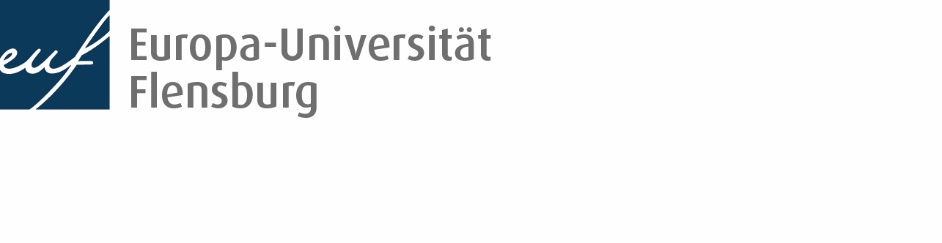 									TOP_________									         (Wird von der GF ausgefüllt)Senatsvorlage zur 								Beschlussfassung 	 Kenntnisnahme	  Erörterung(bitte Ankreuzen)Senatssitzung am: XX.XX.XXXXeingereicht von:				eingereicht am: XX.XX.XXXXBeschluss des Senats (wird nach der Sitzung von der Geschäftsführung ausgefüllt):Hinweise: Substantiiert begründete Anträge sollen bis 14 Tage vor Sitzungstermin (Mittwoch 20:00 Uhr) bei der Geschäftsführung angemeldet werden. Die vorläufige Tagesordnung wird von der Geschäftsführung des Senats in Absprache mit der oder dem Vorsitzenden festgelegt. Die Beschlussvorlage ist – soweit möglich – zu nutzen.Antrag/Thema:Erläuterung/Stellungnahme/Kosten/Finanzierung, ggf. Nutzen/Alternativen (inhaltlich und ggf. mit rechtlichem Aspekt in Bezug zum HSG und/oder Satzungen/Ordnungen der EUF):Bisherige Beschlüsse (ggf. zu einem früheren Zeitpunkt im Senat oder in Unterausschüssen gefasste Beschlüsse):Beschlussvorschlag:Anlagen (ja/nein):